OMÜ TIP FAKÜLTESİDÖNEM VGRUP 209 EYLÜL – 18 EKİM 2019AĞRI BLOĞU ÖĞRETİM ÜYESİ VE ÖĞRENCİ KİTAPÇIĞIBlok Başkanı: Prof. Dr. Dilek Durmuş              Blok Başkan Yardımcısı:  Doç. Dr. Hasan Göçer            AĞRI BLOK İŞLEYİŞİİç Rotasyon: Blok  haftadan oluşmaktadır. Her öğrenciye bir numara verilmiş olup, öğrenciler A, B ,C olmak üzere üç gruba ayrılmıştır.Gruplar rehberde belirtilen programa uygun olarak birer hafta süreyle dönüşümlü eğitim alacaklardır.Öğretim Üyesi Hasta Başı Eğitimi: Gruplar programda yazan öğretim üyeleri ilgili bölüme ait kliniklerde hasta başı eğitimi yapacaklardır.Sunumlar: Sunumlar programda yazan öğretim üyeleri tarafından tüm blok öğrencilerine programda belirtilen dersanelerde yapılacaktır. Sunum Geribildirim Formları: Kitapçıkta yer alan formlar haftanın son sunumundan sonra bloktan sorumlu öğrenci tarafından toplanarak aynı gün içinde dönem sekreterliğine teslim edilir. Poliklinik Çalışmaları: Programda belirlenmiş polikliniklerde öğrenciler hasta hazırlayacaklar, fizik bakı yapacaklar ve sorumlu öğretim üyeleri veya uzmanlarla klinik çalışma rehberi doğrultusunda tartışacaklardır.Hasta Hazırlama: Programda belirtilen zamanlarda dağıtılan hastalar, öğrenciler tarafından olgu izlem dosyaları şeklinde hazırlanacaktır. Hazırlanan bu dosyalar her taskın son günü sorumlu öğretim üyeleri ile tartışılacaktır. Her öğrenci hazırladığı hastasının günlük izlemini dosyaya kaydedecektir.Task Öğrenci Değerlendirme Formu: Öğrenci değerlendirme formları task süresince doldurularak taksın son günü sorumlu öğretim üyesi tarafından dönem sekreterliğine teslim edilir.Değerlendirme : Blok başarısı 100 puan üzerinden değerlendirilir. Blok başarı notunun bileşenleri Gelişim sınav (%5) task sonu performans puanı (%15), klinik beceri puanı (%20), hasta yönetim becerisi puanı (%20) ve bilgi (%40) puanından oluşur. Klinik Beceri ve Hasta Yönetim Becerisi Puanları toplamı en az 20 olmak zorundadır. Bir blokta başarılı olmak için, devam ve baraj kriterlerinin karşılanması ve blok başarı notunun 100 puan üzerinden en az 70 puan olması gereklidir. Bunlardan herhangi birinde yetersiz olanlar o blokta başarısız kabul edilirler ve dekanlıkça belirlenen tarihte bütünleme sınavına girerler. Bütünleme sınavında da başarısız olanlar blok tekrarı almak zorundadırlar.YAYGIN VE OMURGA (BEL, BOYUN) AĞRILARI TASKI (Dr. Yeşim Akyol)   09-13 Eylül 20192. Hafta: BAŞ AĞRISI TASKI (Dr. Hande Türker)      16-20 Eylül 2019 3.Hafta: KEMİK AĞRISI TASKI (Dr. Hasan Göçer) 23-27 Eylül 2019   4.Hafta: KIRIK-ÇIKIK TASKI (Dr. Ferhat Say)  30 Eylül-4 Ekim 2019   5. Hafta EKLEM AĞRI VE ŞİŞLİĞİ TASKI (Dr. Ayhan Bilgici)  7- 11 Ekim 20196. Hafta EKLEM AĞRI VE ŞİŞLİĞİ TASKI 14-18 Ekim 2019 (Dr. Ayhan Bilgici)  HASTABAŞI GRUPLARIHASTABAŞI GRUPLARIHASTABAŞI GRUPLARIHASTABAŞI GRUPLARIHASTABAŞI GRUPLARIG1115040156AHMETÖZKAYAG1218040310ALİHANALKANG1315040027ARİFZEYTİNLİG1415040151ASYAÖZCANG1514040045BUŞRA NUREFŞANKÖKG1616040311EBRUATEŞG1716040291FATMA NURÇAYİRG1815040085FURKANSEMİZG1915040024FURKANGÜNGÖRG11015040128GÖKHANÇELİKG11115040181GÜLZADEYILDIZLIG11215040379JOUDKARABLLIG11315040113MEHMET LATİFTUMG11417040297ZEHRA NURKARAKAYAG11515040001ZEYNEPİMAMOĞLUG2115040117AYŞENUR KEVSERÖZÇELİKG2215040037DİLSUDE İLAYHANÖZELG2315040180DOĞA CANYILDIRIMG2415040141FUNDAKARATEPEG2515040010GÜLŞAHKALKANG2614040315HIKMETHIKMET SHEVKEDG2715040348HÜSEYİN CANHAKGÜDENG2815040251JAHADJABIYEVG2915040153MEHMETKİLCİG21015040086MEHMET FURKANÖZEKİNG21115040080MELİKE DİLARACEYLANG21215040176MERVEKAPLANLIG21315040051MÜCAHİTKAYAG21414040197YUNUS EMREAYDING21515040083ZEYNEP İLAYDADUYANG3114040158AYSUN BEYZAGÜLAÇG3214040135DİLEMÇOBANG3313040326FATMASALİHG3415040046GÖNÜLAYANG3517040293GÜLNURDÜZKÖYLÜG3615040155METE ONURKEÇELG3713040304MİNAMENEKŞEG3815040126MİNEMIZRAKG3915040120MUHAMMED FARUKKAZANBAŞG31015040007NİSANUR YILMAZG31113040322OYAKOCAKANATG31215040138SÜMEYYEERMİŞG31315040047TALHA BUĞRAÇAMAŞG31418040289UTKANKOÇG31514040193YAHYABIYIKG31614040056YUSUFVAROLKEMİK AĞRISI -  KIRIK ÇIKIKKEMİK AĞRISI -  KIRIK ÇIKIKKEMİK AĞRISI -  KIRIK ÇIKIKKEMİK AĞRISI -  KIRIK ÇIKIKKEMİK AĞRISI -  KIRIK ÇIKIKKEMİK AĞRISI -  KIRIK ÇIKIKG1115040156AHMETÖZKAYAÖZKAYAG1215040027ARİFZEYTİNLİZEYTİNLİG1315040181GÜLZADEYILDIZLIYILDIZLIG1415040379JOUDKARABLLIKARABLLIG1515040113MEHMET LATİFTUMTUMG1615040001ZEYNEPİMAMOĞLUİMAMOĞLUG2118040310ALİHANALKANALKANG2214040045BUŞRA NUREFŞANKÖKKÖKG2316040291FATMA NURÇAYİRÇAYİRG2415040085FURKANSEMİZSEMİZG2515040128GÖKHANÇELİKÇELİKG2617040297ZEHRA NURKARAKAYAKARAKAYAG3115040151ASYAÖZCANÖZCANG3216040311EBRUATEŞATEŞG3315040024FURKANGÜNGÖRGÜNGÖRG3415040348HÜSEYİN CANHAKGÜDENHAKGÜDENG3515040080MELİKE DİLARACEYLANCEYLANG3615040051MÜCAHİTKAYAKAYAG4115040037DİLSUDE İLAYHANÖZELÖZELG4215040180DOĞA CANYILDIRIMYILDIRIMG4315040141FUNDAKARATEPEKARATEPEG4415040251JAHADJABIYEVJABIYEVG4515040086MEHMET FURKANÖZEKİNÖZEKİNG4615040176MERVEKAPLANLIKAPLANLIG4715040083ZEYNEP İLAYDADUYANDUYANG5115040117AYŞENUR KEVSERÖZÇELİKÖZÇELİKG5215040010GÜLŞAHKALKANKALKANG5314040315HIKMETHIKMET SHEVKEDHIKMET SHEVKEDG5415040153MEHMETKİLCİKİLCİG5515040120MUHAMMED FARUKKAZANBAŞKAZANBAŞG5615040138SÜMEYYEERMİŞERMİŞG5714040197YUNUS EMREAYDINAYDING6115040046GÖNÜLAYANAYANG6217040293GÜLNURDÜZKÖYLÜDÜZKÖYLÜG6315040155METE ONURKEÇELKEÇELG6415040126MİNEMIZRAKMIZRAKG651504007NİSANUR YILMAZYILMAZG6615040047TALHA BUĞRAÇAMAŞÇAMAŞG6714040193YAHYABIYIKBIYIKG7114040158AYSUN BEYZAGÜLAÇGÜLAÇG7214040135DİLEMÇOBANÇOBANG7313040326FATMASALİHSALİHG7413040304MİNAMENEKŞEMENEKŞEG7513040322OYAKOCAKANATKOCAKANATG7618040289UTKANKOÇKOÇG7714040056YUSUFVAROLVAROLEKLEM AĞRI ŞİŞLİĞİ TASK SONUEKLEM AĞRI ŞİŞLİĞİ TASK SONUEKLEM AĞRI ŞİŞLİĞİ TASK SONUEKLEM AĞRI ŞİŞLİĞİ TASK SONUEKLEM AĞRI ŞİŞLİĞİ TASK SONUEKLEM AĞRI ŞİŞLİĞİ TASK SONUEKLEM AĞRI ŞİŞLİĞİ TASK SONUG1115040156AHMETAHMETÖZKAYAÖZKAYAG1215040027ARİFARİFZEYTİNLİZEYTİNLİG1316040291FATMA NURFATMA NURÇAYİRÇAYİRG1415040085FURKANFURKANSEMİZSEMİZG1515040181GÜLZADEGÜLZADEYILDIZLIYILDIZLIG1615040379JOUDJOUDKARABLLIKARABLLIG1715040113MEHMET LATİFMEHMET LATİFTUMTUMG1817040297ZEHRA NURZEHRA NURKARAKAYAKARAKAYAG1915040001ZEYNEPZEYNEPİMAMOĞLUİMAMOĞLUG2118040310ALİHANALİHANALKANALKANG2215040151ASYAASYAÖZCANÖZCANG2314040045BUŞRA NUREFŞANBUŞRA NUREFŞANKÖKKÖKG2416040311EBRUEBRUATEŞATEŞG2515040024FURKANFURKANGÜNGÖRGÜNGÖRG2615040128GÖKHANGÖKHANÇELİKÇELİKG2715040348HÜSEYİN CANHÜSEYİN CANHAKGÜDENHAKGÜDENG2815040080MELİKE DİLARAMELİKE DİLARACEYLANCEYLANG2915040051MÜCAHİTMÜCAHİTKAYAKAYAG3115040117AYŞENUR KEVSERAYŞENUR KEVSERÖZÇELİKÖZÇELİKG3215040037DİLSUDE İLAYHANDİLSUDE İLAYHANÖZELÖZELG3315040180DOĞA CANDOĞA CANYILDIRIMYILDIRIMG3415040141FUNDAFUNDAKARATEPEKARATEPEG3515040251JAHADJAHADJABIYEVJABIYEVG3615040153MEHMETMEHMETKİLCİKİLCİG3715040086MEHMET FURKANMEHMET FURKANÖZEKİNÖZEKİNG3815040176MERVEMERVEKAPLANLIKAPLANLIG3915040083ZEYNEP İLAYDAZEYNEP İLAYDADUYANDUYANG4115040046GÖNÜLGÖNÜLAYANAYANG4217040293GÜLNURGÜLNURDÜZKÖYLÜDÜZKÖYLÜG4315040010GÜLŞAHGÜLŞAHKALKANKALKANG4414040315HIKMETHIKMETHIKMET SHEVKEDHIKMET SHEVKEDG4515040120MUHAMMED FARUKMUHAMMED FARUKKAZANBAŞKAZANBAŞG4615040138SÜMEYYESÜMEYYEERMİŞERMİŞG4715040047TALHA BUĞRATALHA BUĞRAÇAMAŞÇAMAŞG4814040193YAHYAYAHYABIYIKBIYIKG4914040197YUNUS EMREYUNUS EMREAYDINAYDING5114040158AYSUN BEYZAAYSUN BEYZAGÜLAÇGÜLAÇG5214040135DİLEMDİLEMÇOBANÇOBANG5313040326FATMAFATMASALİHSALİHG5415040155METE ONURMETE ONURKEÇELKEÇELG5513040304MİNAMİNAMENEKŞEMENEKŞEG5615040126MİNEMİNEMIZRAKMIZRAKG5715040007NİSANUR NİSANUR YILMAZYILMAZG5813040322OYAOYAKOCAKANATKOCAKANATG5918040289UTKANUTKANKOÇKOÇG51014040056YUSUFYUSUFVAROLVAROLSaat &YerPAZARTESİSALIÇARŞAMBAPERŞEMBECUMA8.30-9.00SERVİS ve DERSHANETASK TANITIMIDr. Yeşim Akyol     7.kat dershaneHASTA HAZIRLAMA Dr. Yasemin Ulus(Fizik Tedavi Servisi) 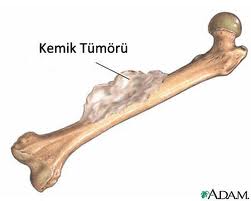 HASTA HAZIRLAMA Dr. İlker İlhanlı(Fizik Tedavi Servisi)HASTA HAZIRLAMA Dr. Yeşim Akyol  (Fizik Tedavi Servisi)HASTA HAZIRLAMA Dr. İlker İlhanlı(Fizik Tedavi Servisi)9.15-10.00SERVİS ve DERSHANE           SUNUMBel ve Sırt Ağrıları  Dr. Yeşim Akyol 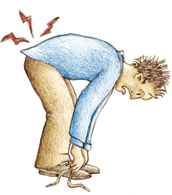        SUNUM Tenosinovit ve     Bursitler-I     Dr. Yasemin Ulus 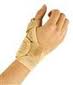          SUNUMFibromyalji Dr.İlker İlhanlı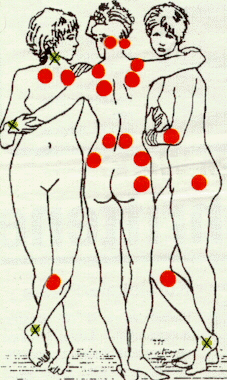 SUNUMOsteoporozDr. Yeşim Akyol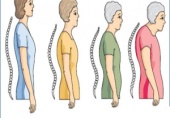 SUNUMKompleks Bölgesel Ağrı Sendromu (KBAS) Dr.İlker İlhanlı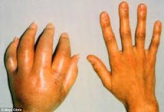 10.15-11.00SERVİS ve DERSHANE        SUNUM    Boyun AğrılarıDr. Yeşim Akyol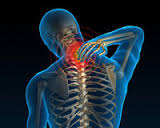        SUNUM Tenosinovit ve     Bursitler-II     Dr. Yasemin Ulus          SUNUMMiyofasiyal AğrılarDr.İlker İlhanlıSUNUMElektroterapi-IDr. Yeşim Akyol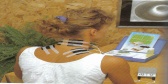 TASK SONU DEĞERLENDİRMEDr İlker İlhanlıGrup 1 Dr. Yeşim AkyolGrup 2 Dr. Dr. Yasemin UlusGrup 311.15-12.00SERVİS ve DERSHANEHASTA BAŞI       EĞİTİMİDr. İlker İlhanlıGrup 1Dr. Yeşim Akyol Grup 2Dr. Yasemin UlusGrup 3HASTA BAŞI       EĞİTİMİDr. İlker İlhanlı Grup 2Dr. Yeşim AkyolGrup 3Dr. Yasemin UlusGrup 1       SUNUMTuzak NöropatilerDr. İlker İlhanlı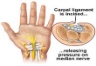 SUNUMElektroterapi-IIDr. Yeşim AkyolTASK SONU DEĞERLENDİRMEDr İlker İlhanlı (Grup 1 )Dr. Yeşim Akyol (Grup 2)Dr. Dr. Yasemin Ulus (Grup 3)12.00-13.30Öğle TatiliÖğle TatiliÖğle TatiliÖğle TatiliÖğle Tatili13.30-14.15 POLİKLİNİK       HASTA BAŞI             EĞİTİMİDr. İlker İlhanlı Grup 3Dr. Yeşim AkyolGrup 1Dr. Yasemin UlusGrup 2UYGULAMABel/Boyun/omuz anamnez ve muayenesiDr. İlker İlhanlı Grup 1Dr. Yeşim Akyol Grup 2Dr. Yasemin UlusGrup 3UYGULAMABel/Boyun/omuz anamnez ve muayenesiDr. İlker İlhanlı Grup 2Dr. Yeşim AkyolGrup 3Dr. Yasemin UlusGrup 1UYGULAMABel/Boyun/omuz anamnez ve muayenesiDr. İlker İlhanlı Grup 3Dr. Yeşim AkyolGrup 1Dr. Yasemin UlusGrup 2    Bağımsız öğrenme 14.30-15.15POLİKLİNİK       POLİKLİNİK       ÇALIŞMASI          poliklinik-1              poliklinik-2     Poliklinik-3POLİKLİNİK ÇALIŞMASI     poliklinik-1     poliklinik-2     Poliklinik-3POLİKLİNİK ÇALIŞMASI     poliklinik-1     poliklinik-2     Poliklinik-3POLİKLİNİK ÇALIŞMASI     poliklinik-1     poliklinik-2     Poliklinik-3    Bağımsız öğrenme15.30-16.15POLİKLİNİK ÇALIŞMASI     poliklinik-1     poliklinik-2     Poliklinik-3POLİKLİNİK ÇALIŞMASI     poliklinik-1     poliklinik-2     Poliklinik-3POLİKLİNİK ÇALIŞMASI     poliklinik-1     poliklinik-2     Poliklinik-3POLİKLİNİK ÇALIŞMASI     poliklinik-1     poliklinik-2     Poliklinik-3    Bağımsız öğrenme16.15-17.30Bağımsız öğrenmeBağımsız öğrenmeBağımsız öğrenmeBağımsız öğrenmeSaatPazartesiSalıÇarşambaPerşembeCuma9.00 – 9.30Hasta hazırlamaDr. Oytun BayrakHasta hazırlama  Dr. Hüseyin A. ŞahinHasta hazırlama Dr. Hacer Erdem TilkiHasta hazırlamaDr. Hande TürkerTask sonu değerlendirmeDr. Hüseyin A. Şahin (Grup1)Dr. Hacer Erdem Tilki (Grup 2) Dr.Hande Türker    (Grup 3)Nöroloji /FTR10.00- 10.45 Sunum:Primer baş ağrıları  Dr. Oytun Bayrak Nöroloji Dershanesi Sunum:Sekonder baş ağrılarıDr. Hüseyin A. ŞahinNöroloji DershanesiSunum:Subaraknoid kanamaDr. Keramettin AydınNöroşirürji DershanesiSunum:Santral sinir sistemi enfeksiyonları Dr. Esra TanyelNöroloji DershanesiTask sonu değerlendirme Dr. Hüseyin A. Şahin  Dr. Hacer Erdem Tilki Dr. Hande TürkerNöroloji /FTR Dershaneleri11.00-11.45 UygulamaAnamnez almaDr.Hande Türker (Grup3)UygulamaAnamnez almaDr. Hüseyin Şahin (Grup 1)Nöroloji Polikliniği UygulamaAnamnez alma Dr. Hacer Erdem Tilki (Grup 2Nöroloji PolikliniğiSunumSantral sinir sistemi enfeksiyonları Dr. Esra TanyelNöroloji DershanesiTask sonu değerlendirmeDr. Hüseyin A. Şahin Dr. Hacer Erdem TilkiDr. Hande TürkerNöroloji /FTRDershaneleri12.00-13.30Öğle tatiliÖğle tatiliÖğle tatiliÖğle tatiliÖğle tatili13.30-14.1514.30 – 15.15SunumKranyal nevraljilerDr. Enis Kuruoğlu  Nöroşirürji Dersanesi Poliklinik ÇalışmasıNoöroloji PolikliniğiHasta başı eğitimi: Acil baş ağrısına yaklaşım Dr. Hüseyin A. Şahin (Grup1)Dr. Hacer Erdem Tilki (Grup 2)Dr. Oytun Bayrak (Grup 3)Nöroloji Polikliniği Uygulama:Baş ağrısında görüntüleme Dr. Kerim AslanRadyoloji Anabilim DalıSunumİlaç aşırı kullanımı baş ağrısı Dr. Hande Türker Nöroloji DersanesiHasta başı eğitimi: Acil baş ağrısına yaklaşım Dr. Hüseyin A. Şahin (Grup 2) Dr. Hacer Erdem Tilki (Grup 3)Dr. Oytun Bayrak (Grup1) Nöroloji PolikliniğiHasta başı eğitimi:Baş ağrısı hastasında tehlike işaretleri Dr. H. Şahin (Grup 3)  Dr. Oytun Bayrak (Grup 2)Dr. Hacer Erdem Tilki (Grup 1) Nöroloji ServisiHasta başı eğitimi:Menenjit-ensefalit Dr. Esra Tanyel (Grup1)  Dr. İlkay Bozkurt Grup 2) Dr. Aydın DEVECİ (Grup 3)Enfeksiyon Hast.ServisiSaat &YerPazartesiSalıÇarşambaÇarşambaPerşembeCuma08.30-09.15Ortopedi Servisi ve DersanesiTask tanıtımıDr. Hasan GöçerHasta HazırlamaDr. Yılmaz TomakHasta HazırlamaDr. Hasan Göçer Hasta HazırlamaDr. Hasan Göçer Hasta HazırlamaDr. Ahmet PişkinHasta HazırlamaDr. Nevzat Dabak09.30-10.45Ortopedi Servisi ve DersanesiUYGULAMAOrtopedi ve Tavmatolojide tanı ve tedavi yöntemleri  Dr.D. Keskin(G1)  Dr.A. Pişkin  (G2)   Dr. F. Say(G3)SUNUMKemik ve Eklem EnfeksiyonlarıDr. T. Nedim KaraismailoğluSUNUMKemik TümörleriDr. Nevzat DabakSUNUMKemik TümörleriDr. Nevzat DabakSUNUMGelişimsel Kalça DisplazileriDr. Hasan Göçer SUNUMOsteokondrozlarDr. Ferhat Say11.00-11.30Ortopedi Servis-Poliklinik ve DersanesiSUNUMAyak AnomalileriDr. Hasan GöçerSUNUMKemik ve Eklem TüberkülozuDr. T. Nedim KaraismailoğluSUNUMYumuşak Doku TümörleriDr. Nevzat DabakSUNUMYumuşak Doku TümörleriDr. Nevzat DabakSUNUMSpor YaralanmalarıDr. Ahmet PişkinPoliklinik ÇalışmasıDr.Hasan GöçerDr. Ahmet PişkinDr. Ferhat Say 11.30-12.00Ortopedi Servisi ve PolikliniğiSUNUMKemik DisplazileriDr. Davut Keskin  SUNUMSkolyozDr. T. Nedim Karaismailoğlu Serbest Çalışma Serbest Çalışma Poliklinik ÇalışmasıDr.Nevzat DabakDr. Yılmaz TomakDr. Davut Keskin   SUNUMOrtopedi ve Travmatolojide RadyolojiDr. Hasan Göçer Dr. Ferhat Say   Dr. Ahmet Pişkin  ÖĞLE TATİLİÖĞLE TATİLİÖĞLE TATİLİÖĞLE TATİLİÖĞLE TATİLİÖĞLE TATİLİÖĞLE TATİLİ13.30-14.15Ortopedi Servisi ve PolikliniğiUYGULAMAAlçı ve atel uygulamaları    Dr. Hasan GöçerDr. Ferhat Say    Dr. Ahmet Pişkin  HASTA BAŞI EĞİTİMİDiyabetik ayakDr.Nedim Karaismailoğlu G1Dr.Nevzat Dabak G2Dr. Davut Keskin G3Dr.Ahmet Pişkin G4Dr. Yılmaz Tomak G5Dr.Ferhat Say G6Dr.Hasan Göçer G7UYGULAMAOrtopedi ve Travmatolojide RadyolojiDr.  Nedim KaraismailoğluDr. Yılmaz TomakDr. Davut KeskinPoliklinik ÇalışmasıDr. Hasan Göçer Dr.  Nedim KaraismailoğluDr. Nevzat DabakPoliklinik ÇalışmasıDr. Hasan Göçer Dr.  Nedim KaraismailoğluDr. Nevzat DabakTASK Sonu DeğerlendirmeDr.Nedim Karaismailoğlu G1Dr.Nevzat Dabak G2Dr. Davut Keskin G3Dr.Ahmet Pişkin G4Dr. Yılmaz Tomak G5Dr.Ferhat Say G6Dr.Hasan Göçer G714.30-15.15Ortopedi Polikliniği ve DersanesiPoliklinik Çalışması    Dr. Hasan GöçerDr. Ferhat Say    Dr. Ahmet Pişkin Poliklinik ÇalışmasıDr.Nevzat DabakDr. Yılmaz TomakDr. Davut KeskinPoliklinik ÇalışmasıDr. Yılmaz TomakDr. Davut KeskinDr.Ahmet PişkinPoliklinik ÇalışmasıDr. Yılmaz TomakDr. Davut KeskinDr.Ahmet PişkinPoliklinik ÇalışmasıDr. Yılmaz TomakDr. Davut KeskinDr.Ahmet PişkinTASK Sonu DeğerlendirmeDr.Nedim Karaismailoğlu G1Dr.Nevzat Dabak G2Dr. Davut Keskin G3Dr.Ahmet Pişkin G4Dr. Yılmaz Tomak G5Dr.Ferhat Say G6Dr.Hasan Göçer G715.30-16.15Ortopedi Polikliniği ve DersanesiPoliklinik ÇalışmasıDr. Hasan Göçer Dr.  Nedim KaraismailoğluDr. Nevzat DabakPoliklinik ÇalışmasıDr. Yılmaz TomakDr. Davut KeskinDr.Ahmet PişkinPoliklinik ÇalışmasıDr. Hasan GöçerDr. Ferhat Say    Dr. Ahmet Pişkin Poliklinik ÇalışmasıDr. Yılmaz TomakDr. Davut KeskinDr.Ahmet PişkinPoliklinik ÇalışmasıDr. Yılmaz TomakDr. Davut KeskinDr.Ahmet Pişkin16.30-17.30Ortopedi Servisi ve DersanesiSerbest ÇalışmaSerbest ÇalışmaSerbest ÇalışmaSerbest Çalışma Serbest Çalışma SAATPAZARTESİSALIÇARŞAMBAPERŞEMBECUMA08.30-09.00TASK TANITIMIDr. F. Say Hasta Hazırlama    Dr.Y. Tomak Hasta hazırlama Dr. Hasan GöçerAĞRI ÜNİTESİDr. Fuat GüldoğuşUYGULAMAAmeliyathane Uygulamaları Dr. Fuat GüldoğuşGrup 1-2-3 poliklinik09.15-10.00SUNUMTravmalı hastaya yaklaşımDr. Ferhat Say      SUNUM Alt Ekstremite Kırıkları Dr.Yılmaz TomakSUNUMPelvis Kırıkları                                               Dr.Yılmaz TomakSUNUMAğrı Fizyolojisi ve Ağrı MekanizmalarıDr. Fuat GüldoğuşUYGULAMAAğrı Ameliyathane UygulamalarıDr. Fuat GüldoğuşGrup 1-2-3 poliklinik10.15-11.00Poliklinik ÇalışmasıDr. Hasan GöçerDr. Ferhat Say    Dr. Ahmet Pişkin  Poliklinik ÇalışmasıDr.Nevzat DabakDr. Davut KeskinDr.Ahmet PişkinPoliklinik ÇalışmasıDr.Yılmaz TomakDr.  T. Nedim KaraismailoğluDr. Nevzat DabakSUNUMKronik ağrı Tedavisi IDr. Fuat GüldoğuşUYGULAMAAğrı Ameliyathane UygulamalarıDr. Fuat GüldoğuşGrup 1-2-3 poliklinik11.15-12.00         SUNUMKırık İyileşmesiDr. Davut KeskinSUNUM Çocuk KırıklarıDr. Ahmet PişkinPoliklinik ÇalışmasıD Dr. Hasan Göçer    Dr. Ferhat Say     Dr. Ahmet Pişkin          SUNUMKronik ağrı Tedavisi IIDr. Fuat GüldoğuşUYGULAMAAğrı Ameliyathane UygulamalarıDr. Fuat GüldoğuşGrup 1-2-3 poliklinik12.00-13.30Öğle TatiliÖğle TatiliÖğle TatiliÖğle TatiliÖğle Tatili13.30-14.15           SUNUMKırık komplikasyonlarıDr. Davut Keskin SUNUMVertebra kırıklarıDr.  T. Nedim Karaismailoğlu           SUNUMPolitravmalı Hastaya Yaklaşım      Dr.Nevzat DabakUYGULAMAKronik ağrıda anamnez muayeneDr. Fuat GüldoğuşGrup 1-2-3 poliklinik 14.30-15.15Poliklinik ÇalışmasıDr. Dr. Hasan Göçer Dr.  T. Nedim KaraismailoğluDr. Nevzat DabakSUNUMÜst ekstremite kırıkları   Dr. Ahmet Pişkin  Poliklinik ÇalışmasıDr. Hasan GöçerDr. Ferhat Say Dr. Ahmet Pişkin  Poliklinik  ÇalışmasıDr. Fuat GüldoğuşGrup 1-2-3 poliklinik15.30-17.30Poliklinik ÇalışmasıDr.Nevzat Dabak     Dr. Davut Keskin     Dr.Ahmet PişkinPoliklinik ÇalışmasıDr.Yılmaz TomakDr.  T. Nedim KaraismailoğluDr. Nevzat DabakHASTA BAŞI EĞİTİMİDiyabetik ayak Dr.Nedim Karaismailoğlu G1Dr.Nevzat Dabak G2Dr. Davut Keskin G3Dr.Ahmet Pişkin G4Dr. Yılmaz Tomak G5Dr.Ferhat Say G6Dr.Hasan Göçer G7POLİKLİNİK ÇALIŞMASIDr. Fuat GüldoğuşGrup 1-2-3 poliklinikSaatPazartesi Salı Çarşamba Perşembe Cuma 08.30-09.00Task TanıtımıDr. Ayhan Bilgici7.kat dershaneHasta HazırlamaDr. Gamze Alaylı Hasta HazırlamaDr. Metin ÖzgenHasta HazırlamaDr. Hasan UlusoyHasta HazırlamaDr. Kıvanç Cengiz09.15-10.00SUNUMArtritli Hastaya YaklaşımDr. Ayhan BilgiciSUNUMKristal ArtropatilerDr. Ayhan BilgiciSUNUMRomatolojide LaboratuarDr. Hasan UlusoySUNUMBağ Dokusu HastalıklarıDr Kıvanç CengizSUNUMGlukortikoidler ve DMARD’larDr. Ayhan Bilgici10.15-11.00SUNUMRomatoid Artrit Dr.Ayhan BilgiciSUNUMSpondiloartritlerDr Gamze AlaylıSUNUMPsöriatik ArtritDr. Hasan UlusoySUNUMSistemik Lupus EritematozusDr Kıvanç CengizSUNUMNonsteroidal Anti-inflamatuar ilaçlarDr İlker İlhanlı11.15-12.00SUNUMOsteoartritDr.Gamze AlaylıSUNUMSpondiloartritlerDr Gamze AlaylıSUNUMVaskülitlerDr Hasan UlusoySUNUMSjögren SendromuAnti-fosfolipid SendromuDr Kıvanç CengizSUNUMJuvenil İdiopatik ArtritlerDr. Gamze Alaylı12.00-13.30ÖĞLE TATİLİÖĞLE TATİLİÖĞLE TATİLİÖĞLE TATİLİÖĞLE TATİLİ13.30-14.15Hasta Başı Eğitimi Dr. Ayhan Bilgici (Grup 1)Dr. Gamze Alaylı(Grup 2)Dr. Kıvanç Cengiz (Grup 3)Hasta Başı EğitimiDr. Ayhan Bilgici(Grup 3)Dr. Gamze Alaylı (Grup 1)Dr Kıvanç Cengiz(Grup 2)Hasta Başı Eğitimi Dr. Ayhan Bilgici (Grup 2)Dr Gamze Alaylı(Grup 3)Dr Kıvanç Cengiz(Grup 1)Hasta Başı Eğitimi Dr. Metin Özgen (Grup 2)Dr. Hasan Ulusoy(Grup 1)Dr Kıvanç Cengiz(Grup 3)Hasta Başı Eğitimi Dr. Metin Özgen (Grup 1)Dr Hasan Ulusoy(Grup 3)Dr Kıvanç Cengiz(Grup 2)14.30-15.15PoliklinikDr. Ayhan Bilgici Dr. Gamze AlaylıDr. Metin ÖzgenDr Hasan UlusoyDr Kıvanç CengizPoliklinik Çalışması*(1)poliklinik-1*(2)poliklinik-2*(3)servis Hasta Başı EğitimiDr. Metin Özgen (Grup 3)Dr. Hasan Ulusoy(Grup 2)Dr Kıvanç Cengiz(Grup 1)Hasta Başı Eğitimi Dr. Metin Özgen (Grup 2)Dr. Hasan Ulusoy(Grup 1)Dr Kıvanç Cengiz(Grup 3)Hasta Başı Eğitimi Dr. Metin Özgen (Grup 1)Dr Hasan Ulusoy(Grup 3)Dr Kıvanç Cengiz(Grup 2)UYGULAMADr Gamze Alaylı(Grup 1)Dr Metin Özgen(Grup 3)Dr Kıvanç Cengiz(Grup 2)Bağımsız Öğrenme15.30-16.15Poliklinik Çalışması*(1)servis*(2)poliklinik-1*(3)poliklinik-2Poliklinik Çalışması*(1)poliklinik-2*(2)servis*(3)poliklinik-1Poliklinik Çalışması*(1)poliklinik-1*(2)poliklinik-2*(3)servis U YGULAMADr Ayhan Bilgici(Grup 2)Dr Metin Özgen(Grup 1)Dr Kıvanç Cengiz(Grup 3)Hasta Başı Eğitimi Dr. Metin Özgen (Grup 1)Dr Hasan Ulusoy(Grup 3)Dr Kıvanç Cengiz(Grup 2)UYGULAMADr Gamze Alaylı(Grup 1)Dr Metin Özgen(Grup 3)Dr Kıvanç Cengiz(Grup 2)Bağımsız Öğrenme16.15-17.30Bağımsız ÖğrenmeBağımsız ÖğrenmeBağımsız ÖğrenmeBağımsız ÖğrenmeHasta Başı Eğitimi Dr. Metin Özgen (Grup 1)Dr Hasan Ulusoy(Grup 3)Dr Kıvanç Cengiz(Grup 2)UYGULAMADr Gamze Alaylı(Grup 1)Dr Metin Özgen(Grup 3)Dr Kıvanç Cengiz(Grup 2)Bağımsız ÖğrenmeSAATPAZARTESİSALIÇARŞAMBAPERŞEMBECUMA08.30-09.00Hasta HazırlamaDr.Ayhan BilgiciHasta Hazırlama  Dr.Kıvanç Cengiz Hasta hazırlama Dr.Hasan UlusoySINAVSINAV09.15-10.00        SUNUMPeriyodik Ateş HastalıklarıDr Metin ÖzgenUygulamaDr Metin Özgen(Grup 2)Dr Hasan Ulusoy(Grup 3)Dr Kıvanç Cengiz(Grup 1)UygulamaDr Ayhan Bilgici(Grup 3)Dr Gamze Alaylı(Grup 2)Dr Hasan Ulusoy(Grup 1)TEORİK SINAVKlinik Beceriler SINAVI SINAV10.15-11.00SUNUMStill HastalığıSistemik SklerozDr Metin Özgen UygulamaDr Ayhan Bilgici(Grup 1)Dr Gamze Alaylı(Grup 3)Dr Hasan Ulusoy(Grup 2)Poliklinik Dr. Ayhan Bilgici Dr. Gamze AlaylıDr. Metin ÖzgenDr Hasan UlusoyDr Kıvanç CengizTEORİK SINAVKlinik Beceriler SINAVI SINAV 11.15-12.00SUNUM	Behçet HastalığıDr Metin ÖzgenSUNUMArtritli Hastada Radyografik Değerlendirme Dr. İlkay Bayrak RadyolojiPoliklinik Dr. Ayhan Bilgici Dr. Gamze AlaylıDr. Metin ÖzgenDr Hasan UlusoyDr. Kıvanç CengizTEORİK SINAV Klinik Beceriler SINAVI SINAV12.00-13.30Öğle TatiliÖğle TatiliÖğle Tatili--13.30-14.15           Poliklinik Çalışması**(1)servis**(2)poliklinik1**(3)poliklinik2SUNUMOlgularla Artritli Hastada Ayrıcı TanıDr. Ayhan Bilgici         TELAFİ-14.30-15.15   Poliklinik Çalışması**(1)poliklinik-2**(2)servis**(3)poliklinik-1TASK SONU DEĞERLENDİRMEDr. Ayhan Bilgici (G1)Dr. Gamze Alaylı(G2)Dr Metin Özgen(G3)Dr Hasan Ulusoy(G4)Dr Kıvanç Cengiz(G5         TELAFİ -15.30-17.30Poliklinik Çalışması**(2)servis**(3)poliklinik1**(1)poliklinik2TASK SONU DEĞERLENDİRMEDr. Ayhan Bilgici (G1)Dr. Gamze Alaylı(G2)Dr Metin Özgen(G3)Dr Hasan Ulusoy(G4)Dr Kıvanç Cengiz(G5)         TELAFİ              -